Il Cenacolo Artistico Letterario“Roberto Micheloni” In collaborazione conCentro Aullese di Ricerche e Studi LunigianesiAssociazione “Amici di San Caprasio”Pro Loco “Aldo Ruffini” di AullaPro Loco CaprigliolaE con il patrocinio dei Comuni diAulla e PodenzanaorganizzaXXX PREMIO INTERNAZIONALE DI POESIA E NARRATIVA“Val di Magra - Roberto Micheloni”Il Concorso è articolato in CINQUE sezioni:Sezione A - Poesia Singola Inviare due liriche edite o inedite in tre copieSezione B - Libro edito di poesiaInviare due copie dell’opera edita negli ultimi cinque anni.Sezione C - Libro edito di narrativaInviare due copie dell’opera edita negli ultimi cinque anni Premio Speciale “Anna Magnavacca”- Giovani Giovanissimi: 10-13 anniGiovani: 14-18 anniInviare una lirica o un racconto in due copie.Premio speciale “GIULIVO RICCI”Per opera inedita di saggistica e/o di argomento storico legato al territorio della Lunigiana.Inviare due copie con i dati dell’autore.Almeno una copia delle opere inviate dovrà recare in maniera chiara e leggibile tutti i dati dell’autore (nome, cognome, indirizzo, numero telefonico e mail) e la sua firma: in caso di minore, dati e firma del genitore.Si prega inoltre di indicare chiaramente a quale sezione si intende partecipare.Il concorso avrà scadenza il15 luglio 2023Il contributo richiesto per spese organizzative è fissato in Euro 20,00 (Venti) per ogni sezione, da versare esclusivamente tramite IBAN IT84 s076 0113 6000 0002 8008 571intestato CENACOLO ARTISTICO LETTERARIO R. MICHELONIÈ possibile la partecipazione a più sezioni, pagando le relative quote. La partecipazione alla sezione Giovani è invece gratuita, cosi come la partecipazione da parte delle scuole.Le opere dovranno essere inviate, entro il termine precedentemente indicato, a:Segreteria Cenacolo Artistico Letterario “R. Micheloni” - Piazza Garibaldi, 1 (presso Biblioteca Civica “A. Salucci”) 54011 AULLA (MS)La cerimonia di premiazione si terrà ad Aulla,il giorno domenica 3 dicembre 2023 presso la settecentesca Sala delle Muse (nei pressi della Abbazia di San Caprasio), e comunque previa comunicazione che sarà inviata ai soli vincitori.PREMI1° Premio Sez. A, B, C: Euro 400,00 e Diploma2° Premio Sez. A, B, C: Euro 200,00 e Diploma3° Premio Sez. A, B, C: Euro 100,00 e Diploma. 1° Premio Sez. D: Medaglia d’argento e Diploma.Sezione Giovani: libri e DiplomiPremio Speciale “GIULIVO RICCI”: pubblicazione dell’opera (l’autore avrà in omaggio alcune copie).Tutti i restanti premi consisteranno in targhe, medaglie, terrecotte e/o testi dipinti a mano.La composizione della giuria, il cui giudizio è inappellabile, sarà resa nota a graduatoria stilata.Le opere spedite rimarranno di proprietà del Cenacolo “R. Micheloni” e non ne sarà possibile la restituzione.I premi saranno consegnati personalmente ai vincitori (o a persone da essi delegate) mentre ne è esclusa, in ogni caso, la spedizione eccezion fatta per i soli Diplomi.Contatti (dalle ore 18 alle 19):Alessandra Colombo 338 5088128Marta Faggioni 328 9472661Lina Pecini 320 0953791e-mail: cenacolo.micheloni@libero.itIl Presidente del CenacoloAlessandra Colombo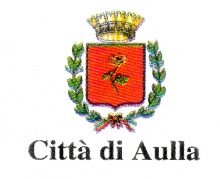 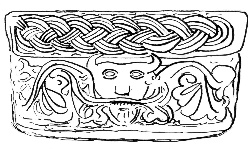    Cenacolo Artistico Letterario“Roberto Micheloni”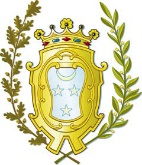 Comune di Podenzana